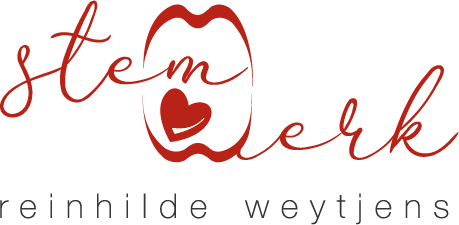 REPERTORIUMliederen met een *  kunnen zonder pianobegeleiding gezongen worden.RELIGIEUZE LIEDERENDank sei dir, Herr. G.F. HandelOmbra mai fu  G.F. Händel*Ave Maria F. Schubert*Ave Maria Ch. Gounod*Ave Maria CacciniPanis Angelicus C. FranckPie Jesu A.L. Webber duoPie Jesu G. FauréAve verum corpus W.A.MozartAgnus Dei W.A. MozartLaudate Dominum W.A. MozartLascia ch’io pianga G.F. HändelA simple song L. BernsteinThe Lord bless you J. Rutter duo 2 vrouwenstemmen*I’ll raise my voice to sing Londonderry aire arr. E. Mercer*Amazing Grace traditional*Tel uw herinneringen R. SchroyensLIEFDESLIEDERENIn mir klingt ein Lied F. Chopin/MelicharIch liebe dich L. van BeethovenCan you hear me? B. Chilcott*Somewhere L. Bernstein West-side story*One hand, one heart L. Bernstein West-side storyMemory A.L. WebberI don’t know how to love him A.L. WebberLove is the answer  R. Hannisian   Annie’s song J. DenverPerhaps love J. DenverL’ amour en héritage V. Cosma (Nana Mouskouri)Con te partiro F. Sartori/ L. Quarantotto (Andrea Boccelli)Can’t help loving that man J. Kern ShowboatPerfect day  L. Reed*Last rose of SummerGelukkig zijn A. Christy*De roos A. ChristyAls de dag van toen R. MayGELEGENHEIDSLIEDEREN*Hemelhuis E. Hullebroeck*Moederke L. De VochtBist Du bei mir J.S. BachO, what a beautiful morning O. Hammerstein*Ik mis je zo  Will TuraQuand on a que l’amour J. Brel duo 2 vrouwenstemmenIl y aura cent mille chansons F. BoccaraZeilen zonder wind  J. Wilmots*Het dorp Wim SonneveldAbendempfindung W.A.MozartFly with me Nillson*Dat ik je mis Maaike Ouboter*Naar wat de dennen fluisteren A. Preud’homme*Vandaag begraaf ik jou in mij   R De Nijs